สวท.บว.14สำนักวิชาการและทะเบียนการศึกษา
แบบขอลาพักการเรียน / ขอรักษาสภาพ 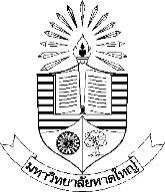 				วัน  …..……  เดือน  ….............……. พ.ศ. ……….เรื่อง   	  ขอลาพักการเรียน	  ขอรักษาสภาพ เรียน   	ผู้ช่วยอธิการบดีฝ่ายวิชาการ	ชื่อนักศึกษา (นาย/นาง/นางสาว)…………………………………………..………..………………รหัสประจำตัวนักศึกษา……….……….….……………….……..ระดับปริญญา.......................หลักสูตร……………………………………สาขาวิชา…….……………..…………………เบอร์โทรติดต่อ..................................แผน/แบบ   ป.โท :   วิทยานิพนธ์  แผน  ก  แบบ  ก  (1)	  วิทยานิพนธ์  แผน  ก  แบบ  ก  (2)	    สารนิพนธ์  แผน  ข	  ป.เอก :   วิทยานิพนธ์  แบบ  1.1		  วิทยานิพนธ์  แบบ 2.1	 	    อื่น ๆ.....................................สถานภาพปัจจุบัน  ลงเรียน...........หน่วยกิต   ลงวิทยานิพนธ์/สารนิพนธ์..............หน่วยกิต  ระบุ...............................................มีความประสงค์   ลาพักการเรียน   รักษาสภาพ  ภาคการศึกษาที่.…...........… ปีการศึกษา......…..…..  เนื่องจาก.........................................…………………......................................................................................................……….…………........................................................……………..................................................................................................................................................................ลงชื่อ……………………………………………..นักศึกษา	ลงนาม……………………………………………….. อาจารย์ที่ปรึกษาหลัก/ร่วม(…………………………….……………..)	   	    (…………………………………………………..)                    	..….../…….…/…….				..….../…………..…/…….  1. ความเห็นของ ผอ.หลักสูตร2. ความเห็นของคณบดี3. ศูนย์การเรียนรู้ดิจิทัล ควรอนุมัติ ไม่ควรอนุมัติ....................................         ลงนาม……….…………………………….…(…………………………..…….………)ผู้อำนวยการหลักสูตร                        ………./………..….../…………. ควรอนุมัติ ไม่ควรอนุมัติ....................................         ลงนาม………………………………………………(……………………………………………..………)คณบดี/ผู้มีอำนาจลงนาม          ……./…….../……. ควรอนุมัติ ไม่ควรอนุมัติ....................................   ลงนาม……………………………………...........(……………………………………………..………)                   ผู้ปฏิบัติงาน ……./…….../…….4. ศูนย์บริการนักศึกษา (SOS)5. บันทึกข้อมูล6. ความเห็นของ ผอ.สำนักวิชาการและทะเบียนการศึกษา ชำระเงินค่า.............................ใบเสร็จเล่มที่ .............เลขที่.....................จำนวน....................................   บาทลงนาม…………….…………………………….…(…………………………..…….………)ผู้ปฏิบัติงานศูนย์บริการนักศึกษา SOS       ………./………..….../………….   ขอลาพักการเรียน   ขอรักษาสภาพ ในระบบ  eService เรียบร้อยแล้วลงนาม………………………………….............ผู้บันทึกข้อมูล         ............/............./........... ควรอนุมัติ ไม่ควรอนุมัติ....................................   ………………………...………………………….ลงนาม…………….……………………………         (ดร.เชาวนี แก้วมโน)     ………./………..….../………….7. ความเห็นของรองอธิการบดีฝ่ายวิชาการ7. ความเห็นของรองอธิการบดีฝ่ายวิชาการ7. ความเห็นของรองอธิการบดีฝ่ายวิชาการ อนุมัติ ไม่อนุมัติ  เนื่องจาก..............................ลงนาม……………………………………………(ผู้ช่วยศาสตราจารย์ ดร.ปกรณ์ ลิ้มโยธิน)รองอธิการบดีฝ่ายวิชาการ………../……………./………… อนุมัติ ไม่อนุมัติ  เนื่องจาก..............................ลงนาม……………………………………………(ผู้ช่วยศาสตราจารย์ ดร.ปกรณ์ ลิ้มโยธิน)รองอธิการบดีฝ่ายวิชาการ………../……………./………… อนุมัติ ไม่อนุมัติ  เนื่องจาก..............................ลงนาม……………………………………………(ผู้ช่วยศาสตราจารย์ ดร.ปกรณ์ ลิ้มโยธิน)รองอธิการบดีฝ่ายวิชาการ………../……………./…………